◄ December~ Yellow January 2020 ~~ Yellow January 2020 ~~ Yellow January 2020 ~~ Yellow January 2020 ~~ Yellow January 2020 ~February ►SunMonTueWedThuFriSat1 EFGC Closed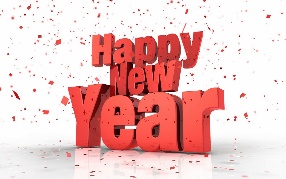 2 EFGC Closed3 4 Special Olympic: Wednesdays: -Basketball-Cheerleading -Swim: 15th & 29th Tuesdays: -Gymnastics   5 6 Cooking 9-10BINGO10-11E-Fit 11-12 Lunch/Movie New Year’s coloring & Bean bag toss 2-4  Free Time / Clean up  7 Wii games 9-10  E-Fit  10-11Art 11-12 Lunch/Movie Bowling 2-4  Free Time / Clean up  8 Right, Left, Eat 9-10 New Year’s word search 10-11Movin on up 11-12Yoga/sit down stand up &laundry basket skeeball 2-4  Free Time / Clean up  9 Sign Language 9-10 Time capsule questions 10-11Completed thought 11-12 Lunch/Movie Karaoke & Riddle me this2-4  Free Time / Clean up  10     11 Aktion Club Tuesday 14th & 28th Library: January 8th & 22nd 12 13 Cooking 9-10Jenga 10-11E-Fit 11-12 Lunch/Movie Red handed & cotton ball game 2-4  Free Time / Clean up  14 Art 9-10 Lunch at Cracker Barrel 10:30-1:30 bring $20Lunch/Movie Bowling 2-4  Free Time / Clean up  15 What’s in the balloon 9-10 Nature walk 10-11Never have I ever 11-12 Lunch/Movie Yoga/ junk in the trunk & shoulder knee cup 2-4  Free Time / Clean up  16 Music 9-10 Family Feud 10-11Beach ball hockey 11-12 Lunch/Movie Karaoke & skittles get to know you 2-4  Free Time / Clean up  17 18 Dance Without Limits Thursdays 10:30-12:15 Horseback: Monday 13th 19 20 Cooking 9-10 BINGO10-11E-Fit 11-12 Lunch/Movie Switch sides & rock paper scissors 2-4  Free Time / Clean up  21 Cookie face 9-10 Art 10-11Fruit roll game 11-12 Lunch/Movie Bowling 2-4  Free Time / Clean up 22 Box game 9-10 Guess that song 10-11Current evens 11-12 Lunch/Movie Yoga/ wombat ball & party drawing game 2-4  Free Time / Clean up  23 Sign Language 9-10 Saran wrap ball 10-11Guess who 11-12 Lunch/Movie Karaoke & pie eating contest 2-4  Free Time / Clean up  24 25 26 27 Cooking 9-10Card games 10-11E-Fit 11-12 Lunch/Movie Sensory balls & lip sync battle 2-4  Free Time / Clean up  28 Prodisee 9-10 Prodisee 10-11 Art 11-12 Lunch/Movie Bowling 2-4  Free Time / Clean up 29 Name it Ball 9-10 Ring toss 10-11Would you rather 11-12 Lunch/Movie Yoga/ Jam session & uno tournament 2-4  Free Time / Clean up  30 Music 9-10 Sit down volleyball 10-11Hula hoop contest 11-12 Lunch/Movie Karaoke &Taste test 2-4  Free Time / Clean up  31 Notes: For Questions call 251.625.8995 ** Calendars are subjected to change** January field trip forms are due December 19th 